График 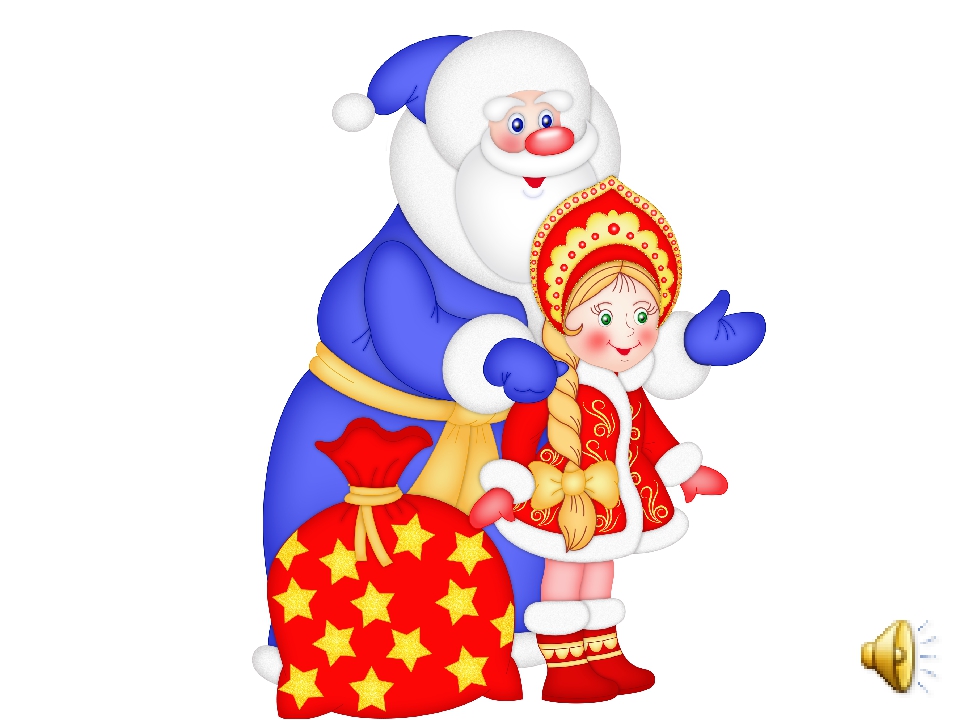 проведения новогодних мероприятийв МБДОУ детском саду «Солнышко»МБДОУ д/с «Солнышко»Дата проведенияВремя проведенияс. Маис27.12.202113.00 ч.ст. Ночка29.12.202110.00 ч.д/с «Солнышко» -Зимние забавы04.01.202210.00 ч.